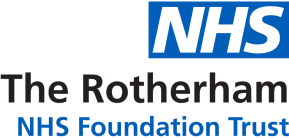 Rotherham General Hospital Clinical Radiology Department / Rotherham Community Health Centre Diagnostic DepartmentBone Mineral Density Scan (DEXA) request workflow for GP patients from 1st October 2017TRFT – The Rotherham NHS Foundation TrustRGH – Rotherham General HospitalRCHC – Rotherham Community Health CentrePlease note that the report alert system used by TRFT will remain unchanged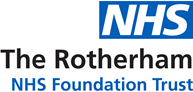 Rotherham Community Health Centre diagnostic department opening hours Monday to Friday 0800 – 2000Saturday 0800 - 1800DEXA paper request formsCan be found and printed from the below document link:For any enquires about this service or to request additional paper request forms, please contact the diagnostic department at RCHC on:Rotherham Community Health Service: 01709 423132Please note that any Radiology/Cardiology diagnostic imaging examination performed at RCHC from 1st October 2017 will also be available on the imaging systems at RGH without the need for any further input, to get these images transferred to the hospital.